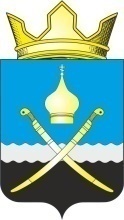 Российская ФедерацияРостовская область, Тацинский районМуниципальное образование «Михайловское сельское поселение»Администрация Михайловского сельского поселения__________________________________________________________________ПОСТАНОВЛЕНИЕ28 декабря  2018 года                        №  190                                    х. МихайловОб утверждении методики прогнозирования поступлений доходов местного бюджета,закрепленных за главным администратором доходов- Администрацией Михайловского сельского поселения	В соответствии с пунктом 1 статьи 1601 Бюджетного кодекса Российской  Федерации и постановлением Правительства Российской  Федерации от 26.06.2016 №574 «Об общих требованиях к методике прогнозирования поступления доходов в бюджеты бюджетной системы Российской  Федерации»,                                    ПРИКАЗЫВАЮ:                   Утвердить методику прогнозирования поступлений доходов местного бюджета, закрепленных за главным администратором -  Администрацией Михайловского сельского поселения, согласно приложению.Признать утратившим силу постановление от 30.12.2016 № 81 «Об утверждении методики прогнозирования поступлений доходов местного бюджета, закрепленных за главным администратором доходов - Администрацией Михайловского сельского поселения» с момента вступления в силу настоящего постановления.Настоящее постановление вступает в силу с 01.01.2019 года.Контроль оставляю за собой.Глава Администрации Михайловскогосельского поселения                                                                   Л.С.Присяжнюк Приложениек постановлению Администрации Михайловского сельского поселения
от 28.12.2018г. № 190Методикапоступлений доходов местного бюджета,закрепленных за главным администратором доходов-Администрацией Михайловского сельского поселения         1.Методика прогнозирования поступлений доходов местного бюджета, закреплена за главным администратором доходов, которым является Администрация Михайловского сельского поселения (далее - Методика), разработана в целях реализации  полномочий главного администратора доходов бюджета поселения в части прогнозирования поступлений по закрепленным доходам местного бюджета, представления сведений, необходимых для составления проекта бюджета Администрации Михайловского сельского поселения, составления и ведения кассового плана, проведения факторного анализа отклонений, фактического анализа отклонений, фактического исполнения доходов местного  бюджета от прогноза доходов.          2.Методика определяет порядок исчисления  доходов, администрируемых Администрацией Михайловского сельского поселения       Перечень доходов, закрепленных за главным администратором доходов местного бюджета – Администрацией Михайловского сельского поселения, наделенного соответствующими  полномочиями, определяется решением Собрания депутатов Администрации Михайловского сельского поселения .       Методика подлежит уточнению при изменении бюджетного законодательства или иных правовых актов, а также в случае изменения функций администрации        3.Доходы местного бюджета, рассчитываемые методом прямого счета:951 2 02 15001 10 0000 150 «Дотации бюджетам сельских поселений на выравнивание бюджетной обеспеченности». Прогноз поступлений осуществляется на основании объема дотации на выравнивание бюджетной обеспеченности из областного бюджета, распределенной проектом областного закона об областном бюджете на очередной финансовый год и на плановый период;951 2 02  15002  10 0000 150 «Дотации бюджетам сельских поселений на поддержку мер по обеспечению сбалансированности бюджетов». Прогноз поступлений осуществляется на основании объема дотации на поддержку мер по обеспечению сбалансированности бюджетов из областного бюджета, распределенной проектом областного закона об областном бюджете на очередной финансовый год и на плановый период, а также в соответствии с постановлениями и распоряжениями Правительства Ростовской области и правовыми актами Министерства финансов Ростовской области;951 2 02  15009  10 0000 150 «Дотации бюджетам сельских поселений на частичную компенсацию дополнительных расходов на повышение оплаты труда работников бюджетной сферы и иные цели». Прогноз поступлений осуществляется на основании объема дотации на частичную компенсацию дополнительных расходов на повышение оплаты труда работников бюджетной сферы и иные цели, распределенной проектом областного закона об областном бюджете на очередной финансовый год и на плановый период, а также в соответствии с постановлениями и распоряжениями Правительства Ростовской области и правовыми актами Министерства финансов Ростовской области;951 2 02 01999 10 0000 150 «Прочие дотации бюджетам муниципальных районов». Прогноз поступлений осуществляется на основании объема прочей дотации, распределенной проектом областного закона об областном бюджете на очередной финансовый год и на плановый период, а также в соответствии с постановлениями и распоряжениями Правительства Ростовской области и правовыми актами Министерства финансов Ростовской области.       4.	Доходы местного бюджета, имеющие несистемный характер поступлений, правовым основанием администрирования которых является статья 140 Бюджетного Кодекса Российской Федерации и которые расходуются в порядке, установленном Правительством Российской Федерации и Правительством Ростовской области:951 2 02 30024 10 0000 150 «Субвенции бюджетам сельских поселений на выполнение передаваемых полномочий субъектов Российской Федерации»;951 2 02 35118 10 0000 150 «Субвенции бюджетам сельских поселений на осуществление первичного воинского учёта на территориях, где отсутствуют военные комиссариаты»;951 2 02 39999 10 0000 150 «Прочие субвенции бюджетам сельских поселений».      5.	Доходы местного бюджета, имеющие несистемный характер поступлений, правовым основанием администрирования которых является статья 139.1 Бюджетного Кодекса Российской Федерации и которые расходуются в порядке и в случаях, предусмотренных законами Ростовской области и принимаемыми в соответствии с ними иными нормативными правовыми актами органов государственной власти Ростовской области:951 2 02 45160 10 0000 150 «Межбюджетные трансферты, передаваемые бюджетам сельских поселений для компенсации дополнительных расходов, возникших в результате решений, принятых органами власти другого уровня»;951 2 02 40014 10 0000 150  «Межбюджетные трансферты, передаваемые бюджетам сельских поселений из бюджетов муниципальных районов на осуществление части полномочий по решению вопросов местного значения в соответствии с заключенными соглашениями»;951 2 02 49999 10 0000 150 «Прочие межбюджетные трансферты, передаваемые бюджетам сельских поселений».       6.	Доходы местного бюджета, имеющие несистемный, нерегулярный характер поступлений, относящиеся к непрогнозируемым:951 1 08 04020 01 1000 110 «Государственная пошлина за совершение нотариальных действий должностными лицами органов местного самоуправления, уполномоченными в соответствии с законодательными актами Российской Федерации на совершение нотариальных действий»;951 1 08 04020 01 4000 110 «Государственная пошлина за совершение нотариальных действий должностными лицами органов местного самоуправления, уполномоченными в соответствии с законодательными актами Российской Федерации на совершение нотариальных действий»;951 1 11 05025 10 0000 120 «Доходы, получаемые в виде арендной платы, а также средства от продажи права на заключение договоров аренды за земли, находящиеся в собственности сельских поселений (за исключением земельных участков муниципальных бюджетных и автономных учреждений)»;951 1 11 05035 10 0000 120 «Доходы от сдачи в аренду имущества, находящегося в оперативном управлении органов управления сельских поселений и созданных ими учреждений (за исключением имущества муниципальных бюджетных и автономных учреждений)»;951 1 14 01050 10 0000 410 «Доходы от продажи квартир, находящихся в собственности сельских поселений»;951 1 14 02052 10 0000 410 «Доходы от реализации имущества, находящегося в оперативном управлении учреждений, находящихся в ведении органов управления сельских  поселений (за исключением имущества муниципальных бюджетных и автономных учреждений), в части реализации основных средств по указанному имуществу»;951 1 14 02052 10 0000 440 «Доходы от реализации имущества, находящегося в оперативном управлении учреждений, находящихся в ведении органов управления сельских поселений (за исключением имущества муниципальных бюджетных и автономных учреждений), в части реализации материальных запасов по указанному имуществу»;951 1 14 02053 10 0000 410 «Доходы от реализации иного имущества, находящегося в собственности сельских поселений (за исключением имущества муниципальных бюджетных и автономных учреждений, а также имущества муниципальных унитарных предприятий, в том числе казенных), в части реализации основных средств по указанному имуществу»;951 1 14 02053 10 0000 440 «Доходы от реализации иного имущества, находящегося в собственности сельских поселений (за исключением имущества муниципальных бюджетных и автономных учреждений, а также имущества муниципальных унитарных предприятий, в том числе казенных), в части реализации материальных запасов по указанному имуществу»;951 1 14 06025 10 0000 430 «Доходы от продажи земельных участков, находящихся в собственности сельских поселений (за исключением земельных участков муниципальных бюджетных и автономных учреждений)»;951 1 16 18050 10 0000 140 «Денежные взыскания (штрафы) за нарушение бюджетного законодательства (в части  бюджетов сельских поселений)»;951 1 16 90050 10 0000 140 «Прочие поступления от денежных взысканий (штрафов) и иных сумм в возмещение ущерба, зачисляемые в бюджеты сельских поселений»;951 1 17 01050 10 0000 180 «Невыясненные поступления, зачисляемые в бюджеты сельских поселений»;951 1 17 05050 10 0000 180 «Прочие неналоговые доходы бюджетов сельских поселений»;951 2 08 05000 10 0000 150 «Перечисления из бюджетов сельских поселений (в бюджеты поселений) для осуществления возврата (зачета) излишне уплаченных или излишне взысканных сумм налогов, сборов и иных платежей, а также сумм процентов за несвоевременное осуществление такого возврата и процентов, начисленных на излишне взысканные суммы».